Unit 2 Lesson 12: Connect Quantities and NumbersWU How Many Do You See: Image Flash (Warm up)Student Task StatementHow many do you see?
How do you see them?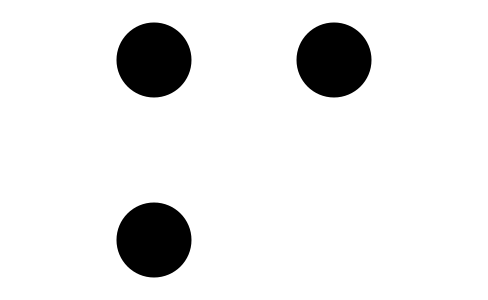 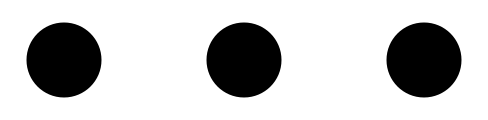 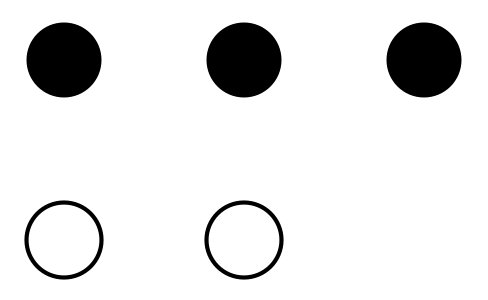 1 Which Bag?Student Task Statement2 Counting StationsStudent Task Statement3 Revisit Number Race, Numbers 1–10Student Task StatementChoose a center.Number Race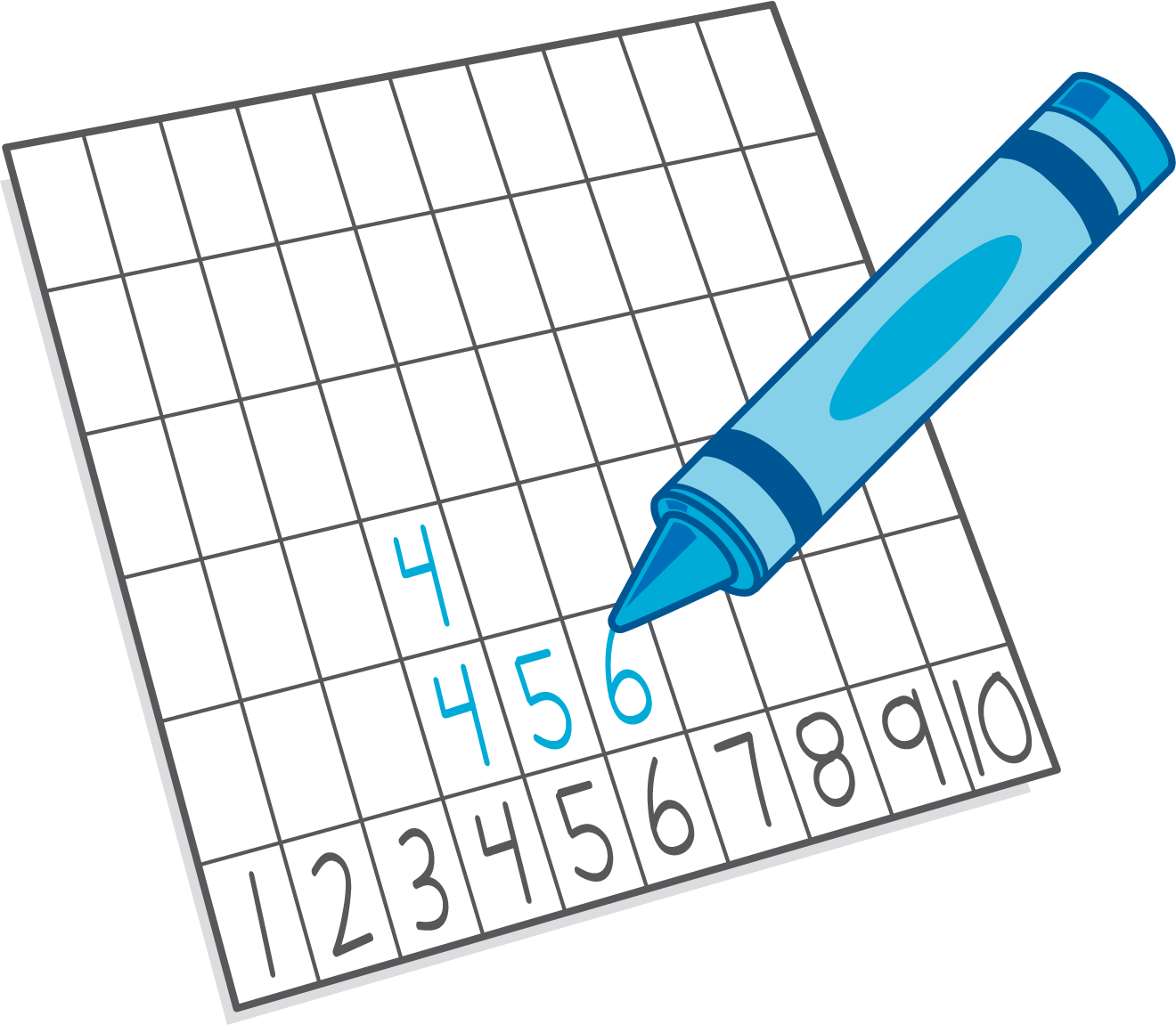 Geoblocks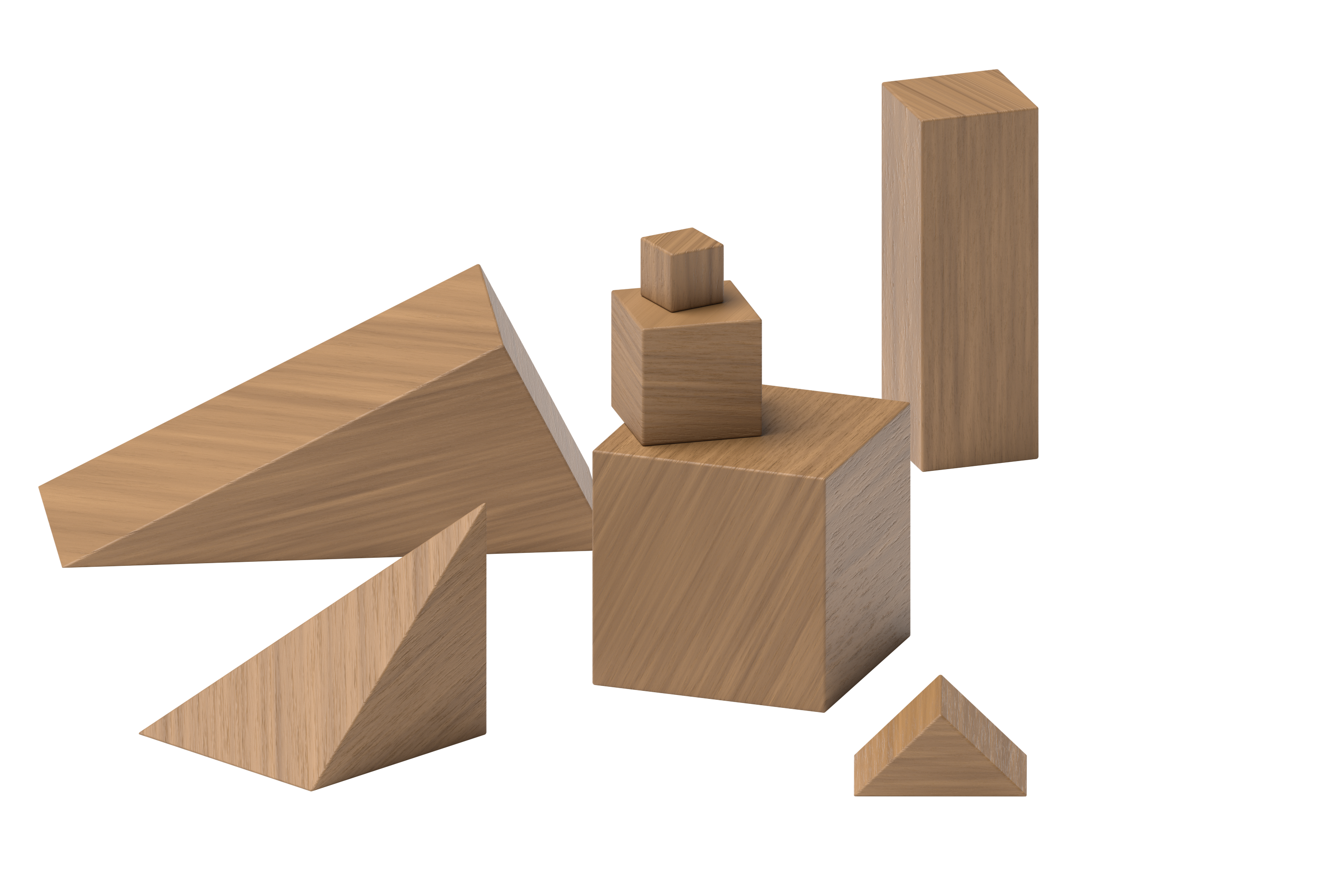 Math Fingers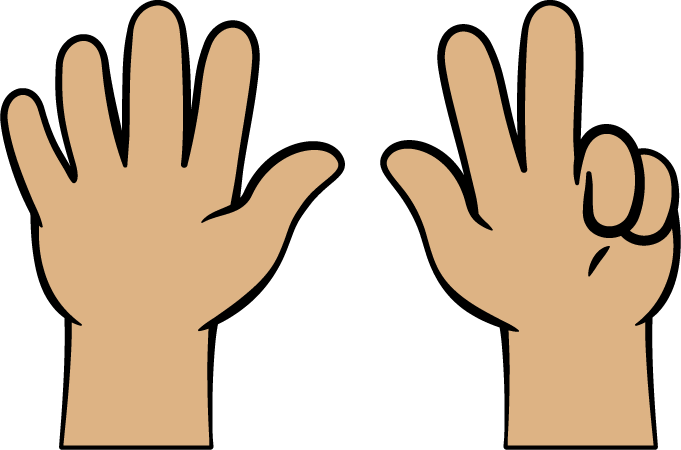 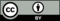 © CC BY 2021 Illustrative Mathematics®number of objects  bag name  12345678910